This assessment gathers evidence of learning for the following Essential Learnings: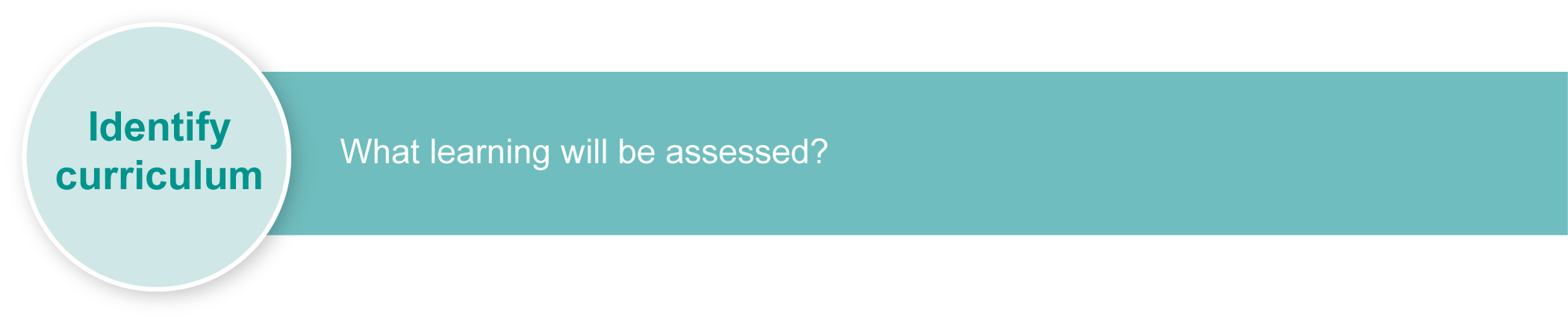 Listed here are suggested learning experiences for students before implementing this assessment.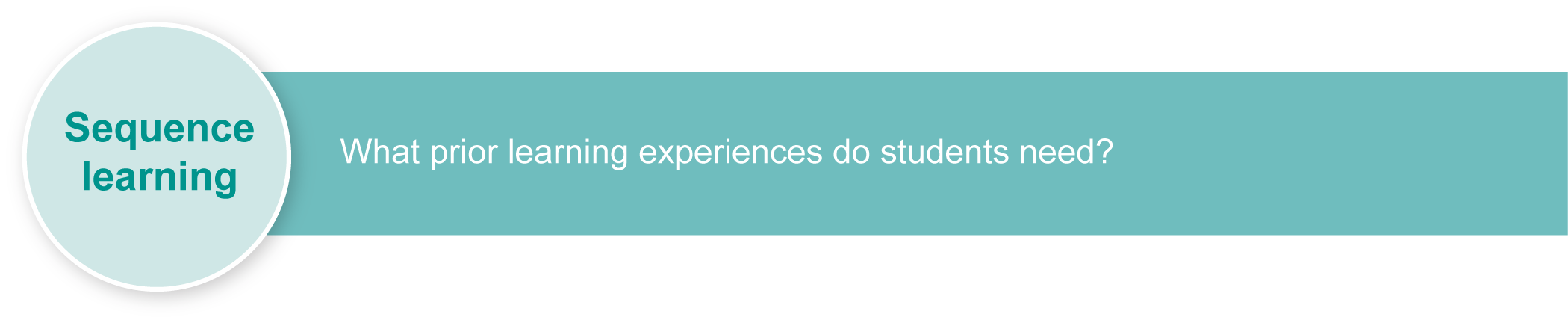 Use simple greetings appropriate for the classroom and to welcome visitors.Introduce yourself — give your name and age.Write your own name and where you live in katakana.Describe (say and write) the food and sports you like and dislike to a partner.Say and write your birthday including month and date.State your age and your date of birth. Say and write your school name (in katakana) and your year level at school (in kanji).Write and read relevant words and phrases in hiragana and katakana characters.Write and read some commonly used kanji — month, day, year, numbers 1–10.Compose sentences which use all three scripts, including particle wa.Read sentences which use all three scripts, including particle wa.Ensure that all students have access to learning experiences. Consider the following inclusive strategies and make any required adjustments to teaching and learning to meet specific individual learning needs.To the best of our knowledge, the websites on the following pages contain no controversial materials or links. However, it is always best if teachers check these themselves before recommending them to students. Teachers should also be aware that websites can be transitory and no longer available. Department of Education, , Ministry of Education,  (1994), Yoroshiku series (Niko Niko, Moshi, Moshi, Pera Pera: National Curriculum Guidelines for Japanese, Curriculum Corporation, ). <http://loquela-education.net/mod/data/view.php?d=22>.<http://japanese.about.com/od/writing/u/Writing.htm>.<www1.curriculum.edu.au/nalsas/explorers/japanese/index.html>.<www.nihongomemo.com>.<http://web-japan.org>.<http://minnanokyozai.jp/kyozai/home/ja/render.do>.<www.culture-at-work.com/jpnlinks.html>.<www.jnto.go.jp/eng>.<www.yesjapan.com/YJ6>.<www.tokyomokyo.com/index.php?option=com_content&task=view&id=40&Itemid=48>.For a resource to support planning for teaching, learning and assessment of literacy and numeracy for students from Year 4 to Year 9, refer to the “Years 4–9 Literacy Indicators” and the “Years 4–9 Numeracy Indicators”: <www.qsa.qld.edu.au> under Prep–Year 9 > Literacy & Numeracy Indicators  (P–Year 9).Preparing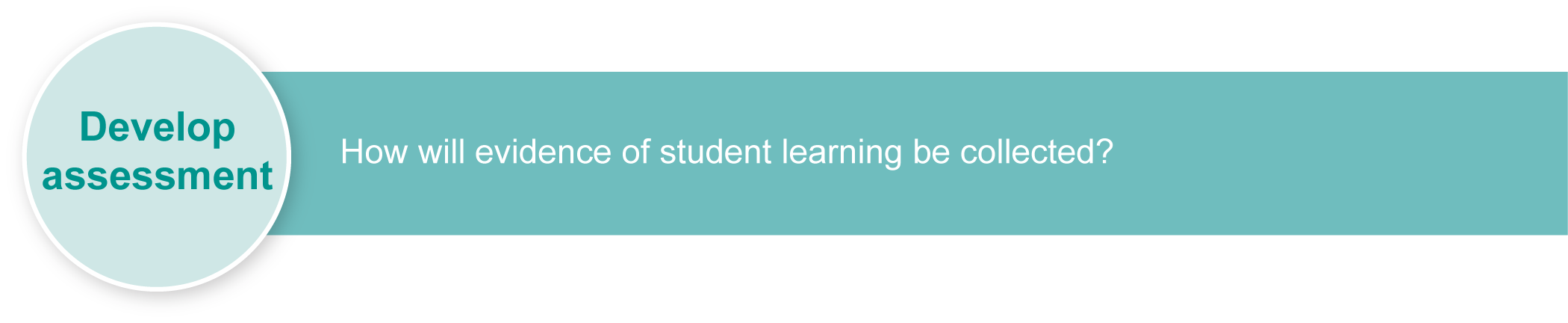 Consider these points before implementing the assessment.Print any relevant and required resources. Revise any key text structures and language elements targeted for assessment (see Appendix A: Suggested language functions). Appendix A	Suggested language functionsImplementationConsider these points when implementing the assessment.Employ the support strategies used in everyday practice for students who may require additional support to complete the assessment (e.g. additional time, script charts).Suggested implementation planUsing the Guide to making judgments (GTMJ)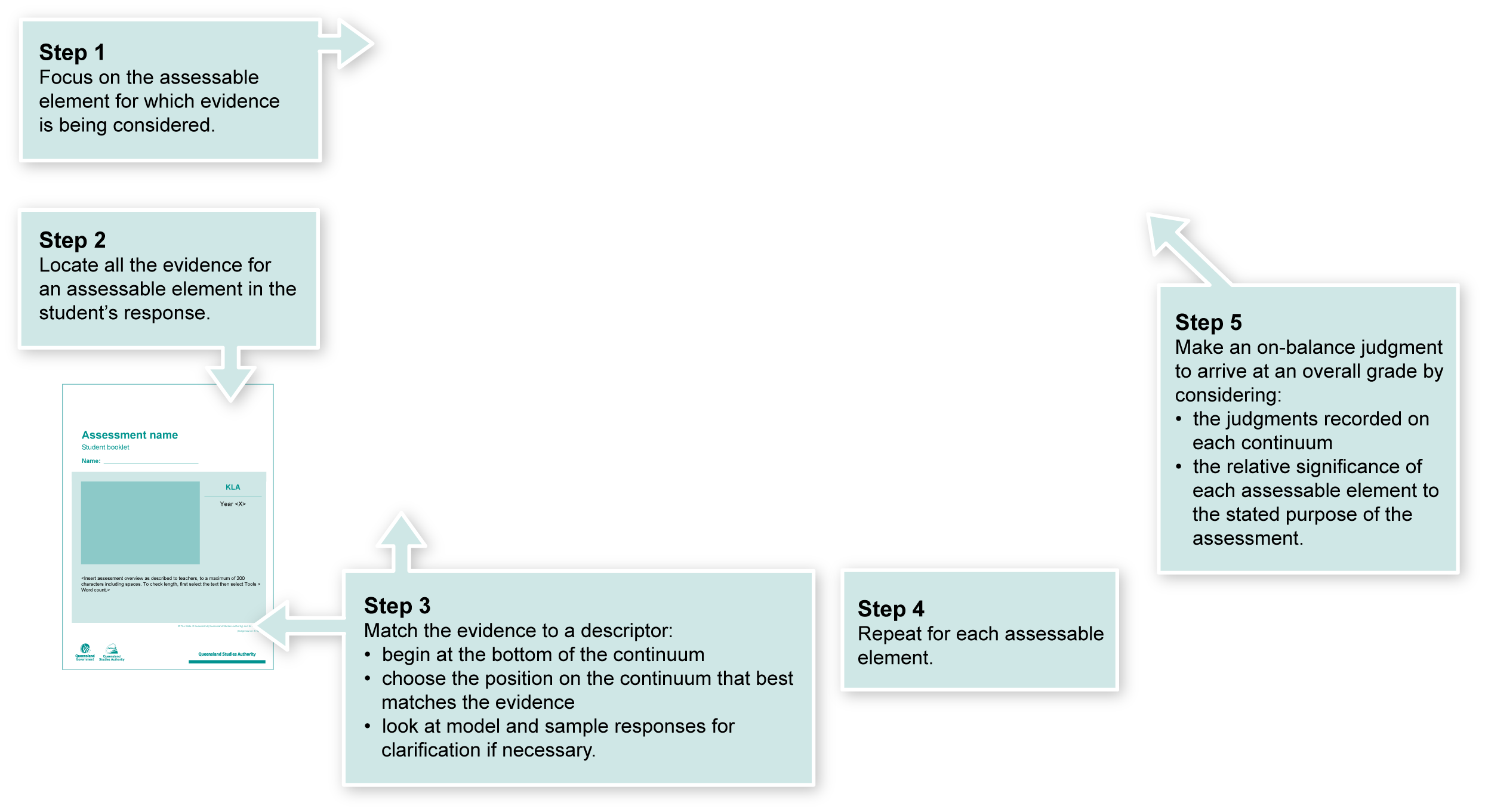 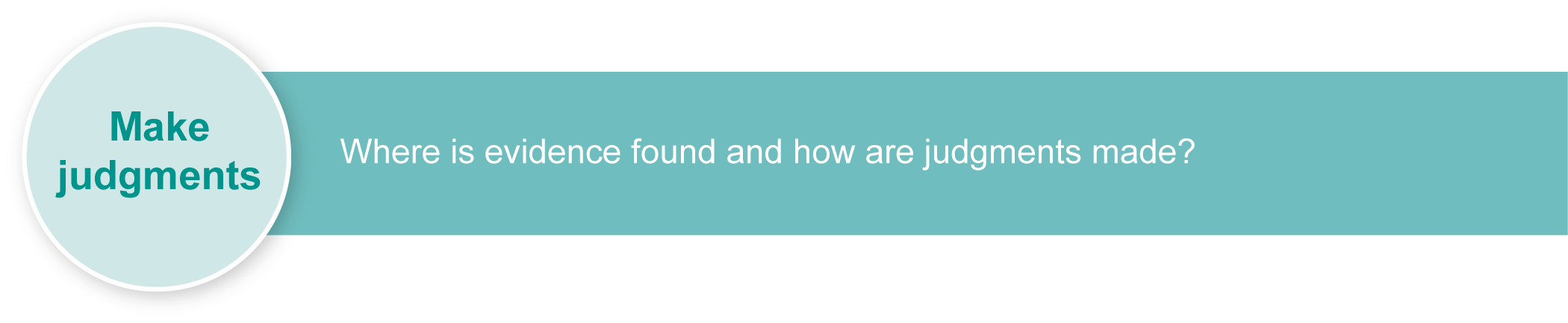 Making judgments about this assessmentIn this assessment teachers have been asked to make A to E judgments around the identified Assessable elements.Where to find the evidence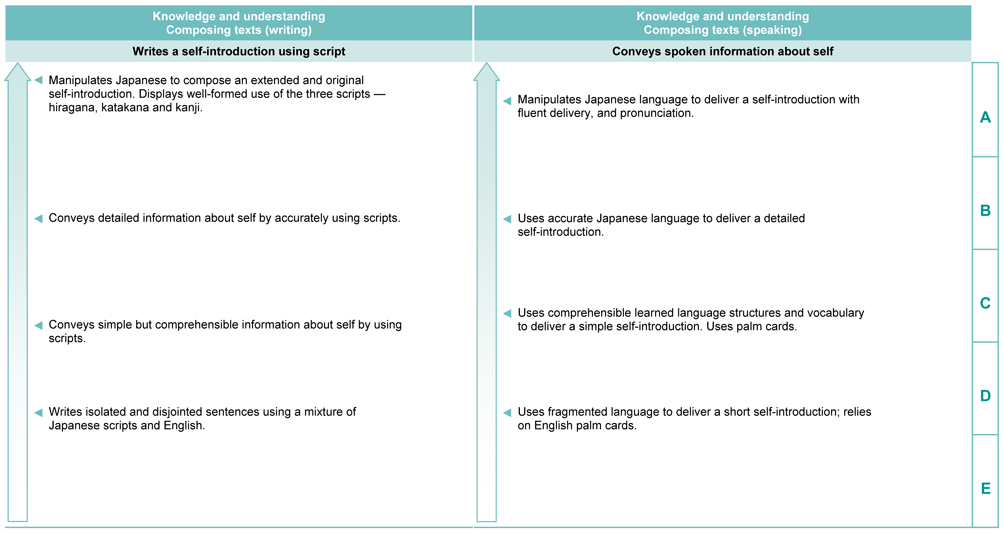 Evaluate the information gathered from the assessment to inform teaching and learning strategies.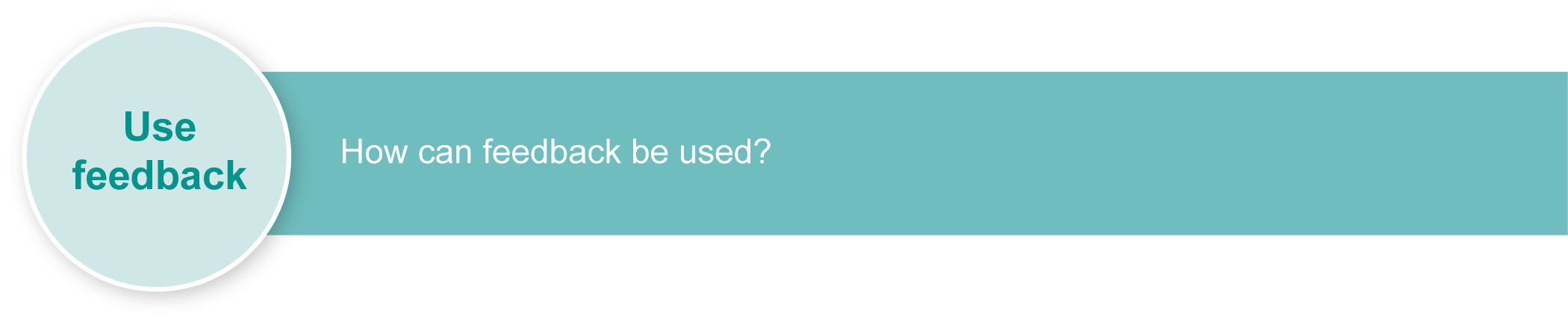 Involve students in the feedback process. Give students opportunities to ask follow-up questions and share their learning observations or experiences.Focus feedback on the student’s personal progress. Emphasise continuous progress relative to their previous achievement and to the learning expectations — avoid comparing a student with their classmates.Giving feedback about this assessmentSuggested language functionsPleased to meet youTeacher guidelines© The State of  (Queensland Studies Authority) and its licensors 2010Languages	Essential Learnings by the end of BeginnerLanguages	Essential Learnings by the end of BeginnerAssessable elementsWays of workingComposing textsStudents are able to:identify and use non-verbal communication strategies in familiar contexts.construct simple spoken and written texts in familiar contexts.Knowledge and understandingKnowledge and understandingComprehending and composing in the target languageComprehending and composing skills are used to understand language input, to convey information and to express ideas in response to needs and interests.Verbal language and non-verbal language are used in simple, routine exchanges to negotiate meaning.Language forms, functions, grammar and vocabulary are combined with process skills and strategies to make meaning.Manipulating known language helps to make meaning in different contexts.Source:  Studies Authority 2007, Languages Essential Learnings by the end of Year Beginner Stage, QSA, .Source:  Studies Authority 2007, Languages Essential Learnings by the end of Year Beginner Stage, QSA, .Inclusive strategiesInclusive strategies enable a learner with disabilities to participate in learning experiences on the same basis as a learner without disabilities. This is achieved by making adjustments to the delivery or mode of assessment, without changing the way the assessment is judged or marked.A teacher makes required adjustments to teaching, learning and assessment to enable a student with disabilities to demonstrate knowledge, skills or competencies (Disability Discrimination Act 1992 and Disability Standards for Education 2005 Cwlth).Adjustments made to teaching, learning and assessment should not impact on judgments made about student achievement.Adjustments to teaching, learning and assessment can be grouped into five broad areas:Timing — the amount of time allocatedScheduling — when assessment occursSetting — where assessment is completedPresentation — how an assessment appears or is communicated to a studentResponse — how a student responds to the assessment.Note: More than one inclusive strategy can be used.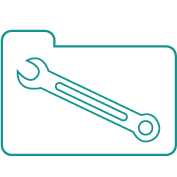 Teacher resourcesResources for the assessmentSuggested timeStudent activityTeacher roleSection 1. Write your self-introductionSection 1. Write your self-introductionSection 1. Write your self-introduction20 minutesRead Student booklet and ask questions.Organise a recorder if required.10 minutesRead some examples of written self-introductions.Show an example of what is required.2 x 1 hourSeparate words into three columns according to which script is needed — hiragana/katakana/kanji.Provide hiragana and katakana charts.2 x 1 hourComplete writing task.Provide support with supplementary material and resources, e.g. dictionaries and charts.Section 2. Present your self-introductionSection 2. Present your self-introductionSection 2. Present your self-introduction2 x 1 hourRevise speech, including pronunciation of vocabulary, and put sentences in a cohesive order. Listen to each individual and provide feedback on pronunciation and fluency.Class timePresent self-introduction to the class and teacher. Listen and record each student speech for feedback purposes. Collect written speech at the end of oral presentation.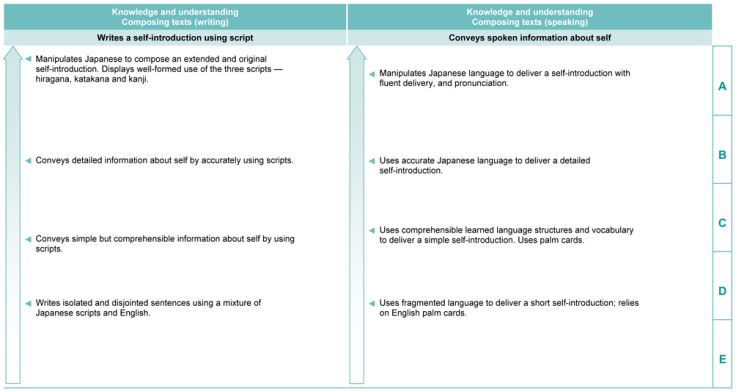 WritingIn order to achieve the A standard students will need to:In order to do this students will need to:manipulate Japanese languageknow which grammar and vocabulary has been taught by revising notebooksincrease knowledge of vocabulary and  grammar by asking questionsestablish a penpal relationship and write regularlywrite original sentences using the new grammar and vocabularylearn some connectors and actively use them when writing sentenceswrite passages regularly and hand in for feedback — rewrite passages based on feedbackdevelop metacognitive knowledge of the structures of Japanese by analysing sentences.write extended textsknow which grammar and vocabulary has been taught by revising notebooksincrease knowledge of vocabulary and  grammar by asking questionsestablish a penpal relationship and write regularlywrite original sentences using the new grammar and vocabularylearn some connectors and actively use them when writing sentenceswrite passages regularly and hand in for feedback — rewrite passages based on feedbackdevelop metacognitive knowledge of the structures of Japanese by analysing sentences.write “original” texts by manipulating language elements (grammar, vocabulary)know which grammar and vocabulary has been taught by revising notebooksincrease knowledge of vocabulary and  grammar by asking questionsestablish a penpal relationship and write regularlywrite original sentences using the new grammar and vocabularylearn some connectors and actively use them when writing sentenceswrite passages regularly and hand in for feedback — rewrite passages based on feedbackdevelop metacognitive knowledge of the structures of Japanese by analysing sentences.write “fluently” or “cohesively” using connectorsknow which grammar and vocabulary has been taught by revising notebooksincrease knowledge of vocabulary and  grammar by asking questionsestablish a penpal relationship and write regularlywrite original sentences using the new grammar and vocabularylearn some connectors and actively use them when writing sentenceswrite passages regularly and hand in for feedback — rewrite passages based on feedbackdevelop metacognitive knowledge of the structures of Japanese by analysing sentences.write appropriately according to register and contextknow which grammar and vocabulary has been taught by revising notebooksincrease knowledge of vocabulary and  grammar by asking questionsestablish a penpal relationship and write regularlywrite original sentences using the new grammar and vocabularylearn some connectors and actively use them when writing sentenceswrite passages regularly and hand in for feedback — rewrite passages based on feedbackdevelop metacognitive knowledge of the structures of Japanese by analysing sentences.use a range of new language elements (vocabulary, grammar).know which grammar and vocabulary has been taught by revising notebooksincrease knowledge of vocabulary and  grammar by asking questionsestablish a penpal relationship and write regularlywrite original sentences using the new grammar and vocabularylearn some connectors and actively use them when writing sentenceswrite passages regularly and hand in for feedback — rewrite passages based on feedbackdevelop metacognitive knowledge of the structures of Japanese by analysing sentences.SpeakingIn order to achieve the A standard students will need to demonstrate:In order to do this students will need to:use appropriate non-verbal languageincrease knowledge of vocabulary and grammar by reading Japanese magazinesspeak in Japanese as much as possiblewrite original sentences using new grammar and vocabulary and say aloudimitate native speakers or other proficient users friends, teachersuse the internet — “google” various Japanese siteslearn set pieces well — practise in front of a mirror, record on tape.speak “fluently”, spontaneously and accurately (without a script)increase knowledge of vocabulary and grammar by reading Japanese magazinesspeak in Japanese as much as possiblewrite original sentences using new grammar and vocabulary and say aloudimitate native speakers or other proficient users friends, teachersuse the internet — “google” various Japanese siteslearn set pieces well — practise in front of a mirror, record on tape.pronounce Japanese with accuracy, including rhythm, intonation, pausing, stress and toneincrease knowledge of vocabulary and grammar by reading Japanese magazinesspeak in Japanese as much as possiblewrite original sentences using new grammar and vocabulary and say aloudimitate native speakers or other proficient users friends, teachersuse the internet — “google” various Japanese siteslearn set pieces well — practise in front of a mirror, record on tape.deliver messages appropriately according to register and contextincrease knowledge of vocabulary and grammar by reading Japanese magazinesspeak in Japanese as much as possiblewrite original sentences using new grammar and vocabulary and say aloudimitate native speakers or other proficient users friends, teachersuse the internet — “google” various Japanese siteslearn set pieces well — practise in front of a mirror, record on tape.use a range of the new language elements.increase knowledge of vocabulary and grammar by reading Japanese magazinesspeak in Japanese as much as possiblewrite original sentences using new grammar and vocabulary and say aloudimitate native speakers or other proficient users friends, teachersuse the internet — “google” various Japanese siteslearn set pieces well — practise in front of a mirror, record on tape.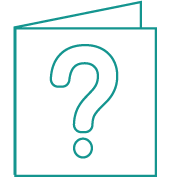 More information about providing feedback to students is contained in a series of professional development packages entitled Assessment for learning, available in the resources section of the Assessment Bank.See <www.qsa.qld.edu.au> Prep–Year 9 > Assessment Bank.Language functionsUsing appropriate greetingsStating ageStating year level at schoolStating food/sports likes and dislikesStating where you liveIdentifying school attendedSaying goodbye